Совет муниципального образования сельского поселения «Ёрмица» РЕШИЛ:1. Утвердить отчет об исполнении бюджета муниципального образования сельского поселения «Ёрмица» за 2021 год по доходам в сумме 4314379,41 рублей, по расходам в сумме 4291035,11 рублей с превышением доходов над расходами (профицита) в сумме 23344,3 рублей и со следующими показателями:- по доходам бюджета муниципального образования сельского поселения «Ёрмица» за 2021 год по кодам классификации доходов бюджетов согласно приложению 1 к настоящему решению;- по доходам бюджета муниципального образования сельского поселения «Ёрмица» за 2021 год по кодам видов доходов, подвидов доходов классификации операций сектора государственного управления, относящихся к доходам бюджета согласно приложению 2 к настоящему решению;- по расходам бюджета муниципального образования сельского поселения «Ёрмица» за 2021 год по разделам, подразделам классификации расходов бюджетов Российской Федерации согласно приложению 3 к настоящему решению;- по расходам бюджета муниципального образования сельского поселения «Ёрмица» за 2021 год по ведомственной структуре расходов бюджета муниципального образования сельского поселения «Ёрмица» согласно приложению 4 к настоящему решению;- по источникам финансирования дефицита бюджета муниципального образования сельского поселения «Ёрмица» за 2021 год по кодам классификации источников финансирования дефицитов бюджетов согласно приложению 5 к настоящему решению;- по источникам финансирования дефицита бюджета муниципального образования сельского поселения «Ёрмица» за 2021 год по кодам групп, подгрупп, статей, видов источников финансирования дефицитов бюджетов классификации операций сектора государственного управления, относящихся к источникам финансирования дефицита бюджетов согласно приложению 6 к настоящему решению.2. Настоящее решение вступает в силу со дня его официального опубликования.Глава сельского поселения «Ёрмица»                                          А.А. ТороповСоветмуниципального образованиясельского поселения«Ёрмица»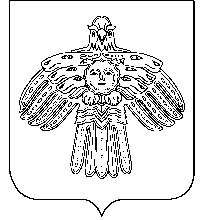 «Йöрмидз»сикт овмöдчöминлöнмуниципальнöй юкöнсаСöветРЕШЕНИЕПОМШУÖМРЕШЕНИЕПОМШУÖМот 26 апреля  2022 г.                                                 № 5-6/1Об утверждении отчета об исполнении бюджета муниципального образования сельского поселения «Ёрмица» за 2021 год